Klasa VZadanie 1 Oblicz pole figury-budowli (składa się ona z kilku innych figur) umieszczonej na rysunku poniżej jeśli bok 1 kratki ma długość 1 cm.Zadanie 2 Zamień jednostki 45m2=….. a          600km2=…..ha36a=…..km2Zadanie 3 Ile kwadratów jest na tym rysunku?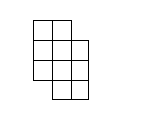 